A manufacturer of summer clothing has generated the following regression model for forecasting the number of pairs of walking shorts (in hundreds of thousands) that will be sold during the next few quarters: t=4.4+0.13t-0.44Q1+0.88Q2+1.32Q3where Q1, Q2 , Q3 and are indicator variables of the form Q1=	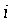 This model is developed using a data set that starts in Quarter 2 of 2002 (i.e., the first time period t=1 is associated with Quarter 2 of 2002). Use this model to forecast the number of pairs of walking shorts (in hundreds of thousands) that will be sold in Quarter 4 of 2008. 